Человек, который применяет насилие – это преступник, и Закон на Вашей стороне! С 16 апреля 2014 г. Вступил в силу закон РБ от 04.01.2014 № 122-3 «Об основах деятельности по профилактике правонарушений». Он регламентирует отношения и наказание, которое наступает в отношении любых правонарушений, в том числе в отношении домашнего насилия.Лица, которые могут обнаружить факты жестокого обращения с ребенком:● врачи, персонал и администрация больниц, медицинские сестры, персонал неотложной помощи, работники судебно-медицинской экспертизы, психологи, психиатры, другие медицинские работники;● социальные работники;● учителя, администрация и персонал учебных учреждений, детских садов, яслей;● работники правоохранительных органов.Лидский районный территориальный центр социального обслуживания населенияг. Лида, ул. Варшавская, 98 0154 61 10 12Дежурная часть РОВД Лидского Райисполкома102 Круглосуточная детскаятелефонная линия8 801 100 16 11Общенациональная горячая линия для пострадавших от домашнего насилия8 801 100 8 801 Сайт www.ostanovinasilie.orgГУ «Лидский районный территориальный центр социального обслуживания населения»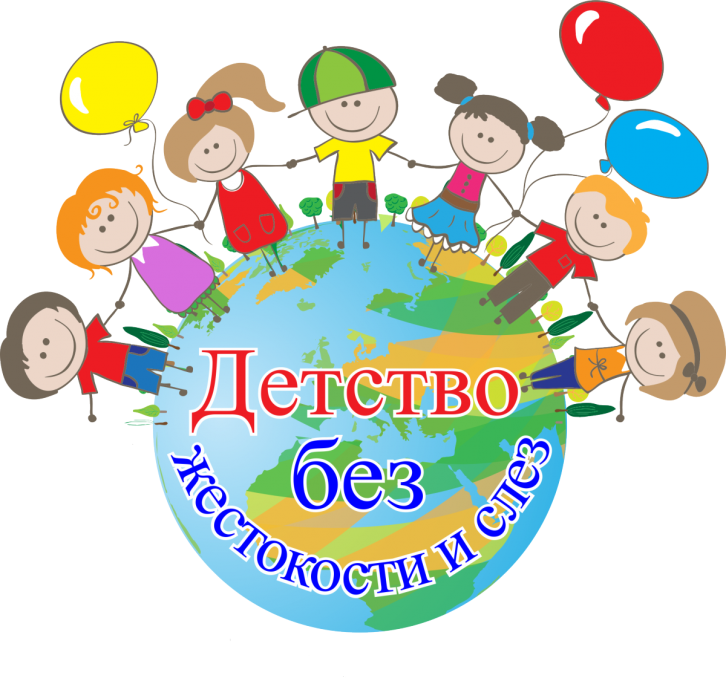 «Главный смысл и цель семейной жизни- воспитание детей. Главная школа воспитания детей- это взаимоотношения мужа и жены, отца и матери». В.А. СухомлинскийКаждому свойственно сердиться время от времени. Но гнев, приведший к угрозам, избиению или причинению иного ущерба, нормальным считаться уже никак не может.Насилие – это:Как защитить ребенка от жестокого обращения:Прислушивайтесь к своему ребенку.Пусть ребенок знает, что он может с уверенностью говорить с вами о чем угодно.Познакомьтесь с друзьями своего ребенка и членами их семей.Познакомьтесь со  всеми взрослыми, которые общаются с вашим ребенком: воспитателями в детском саду, учителями, нянями.Научите ребенка правильно называть интимные части тела, объясните разницу между «хорошим» и «плохим» контактом.Попросите членов семьи или друзей помочь вам, если вы не справляетесь или устали. Изучите методы борьбы со стрессом.Научитесь распознавать признаки насилия и пренебрежения.Узнайте имена ваших соседей и их детей.Домашнее насилие всегда оказывает влияние на детей. Ведь они растут в сложнейшей и тяжелейшей атмосфере; многие пытаются защитить матерей, и тем самым рискуют обратить насилие на себя. ПОМНИТЕ, ЧТО ДЕТИ УЧАТСЯ ЖИТЬ У ВЗРОСЛЫХ·        если ребенок живет в обстановке страха, он учится бояться;·        если ребенок живет в обстановке враждебности, он учится воевать;·        если ребенка хвалят, он учится быть благодарным;·        если ребенок растет в терпимости, он учится понимать других;·        если ребенка поддерживают, он учится ценить себя;·        если ребенок живет в атмосфере любви, он учится  любить;·        если ребенок растет в безопасности, он учится верить в людей.Во многом обеспечение защиты детей  зависит от информации полученной от родителей, семей, местных жителей, которым знакомы проблемы детей.Не  оставляйте без внимания факты жестокого обращения над детьми!